Tekuteku JApnese study mate 　: Self introductionあなたの　ことを　かきましょう。- Write about yourself.Check!わたし　（は　・　わ　・　の）　すずきです。Watashi  ( ha[wa] ・wa ・no )   Suzuki desu.イタリア　（　は　・　の　）　ローマ　です。Itaria  (ha[wa] ・ no ) roma desu.仕事 : Occupationあなたの　しごと　を　かきましょう。 -Write about your occupationhttps://linkupnippon.com/occupation-in-japanese/わたしは (                     )   です。Watashi wa  (                    ) desu.CHECK！　わたし　（　は　・　わ　・　の ）  がくせい　です。Watashi  (ha[wa]・　wa　・　no ) gakusei desu. わたし　は　とうきょう だいがく　（　は　・　の　）　がくせい　です。Watashi wa toukyou daigaku no gakusei desu.だいがく : Universityの – Today’s conversationCan ask someone’s nameすずき : はじめまして。すずき　です。　よろしく　おねがいします。        Hajimemashite. Suzuki desu. Yoroshiku onegai shimasu.マルコ : こちらこそ　よろしく　おねがいします。        Kochirakoso yoroshiku onegai shimasuすずき : あのう、すみません。おなまえは？        Anou, sumimasen. Onamae wa?マルコ : マルコです。よろしくおねがいします。        Maruko desu. Yoroshiku onegai shimasu.Can ask someone’s hometownすずき : マルコさん、おくには　どちら　ですか。        Maruko san, okuni wa dochira desuka.マルコ : イタリア　です。　イタリア　の　ローマ　です。        Itaria desu. Itaria no roma desu.すずき：そうですか。       Soudesuka.マルコ : すずきさん、　おくに　は　どちら　ですか。        Suzuki san, okuni wa dochira desuka.すずき : にほん　です。　にほん　の　とうきょう　です。	Nihon desu. Nihon no toukyou desu.マルコ : そうですか。        Soudesuka.Can ask someone’s occupationすずき : マルコさん、おしごと　は　？        Maruko san, oshigoto wa ?マルコ : エンジニア　です。        Enginia desu.すずき : そうですか。わたし　は　がくせい　です。        Soudesuka. Watashi wa gakusei desu.マルコ : そうですか。        Soudesuka.なまえ : Namaeまち : Machiくに :Kuni  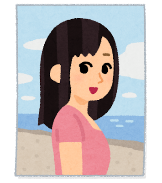 なまえ : すずき　えみNamae  Suzuki Emi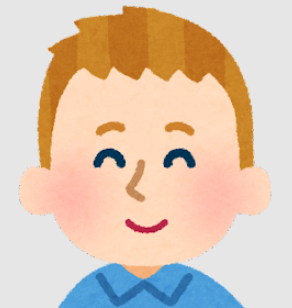 なまえ : マルコNamae : marukoまち   : にほんMachi   nihonまち : ローマMachi  romaくに　：とうきょうKuni    toukyouくに : イタリアKuni   italia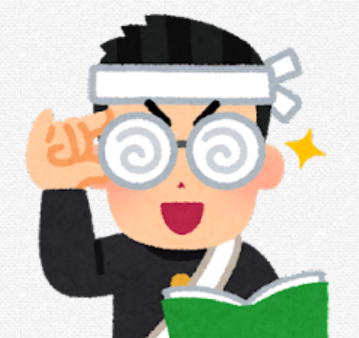 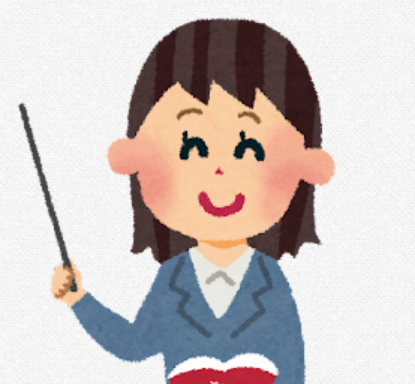 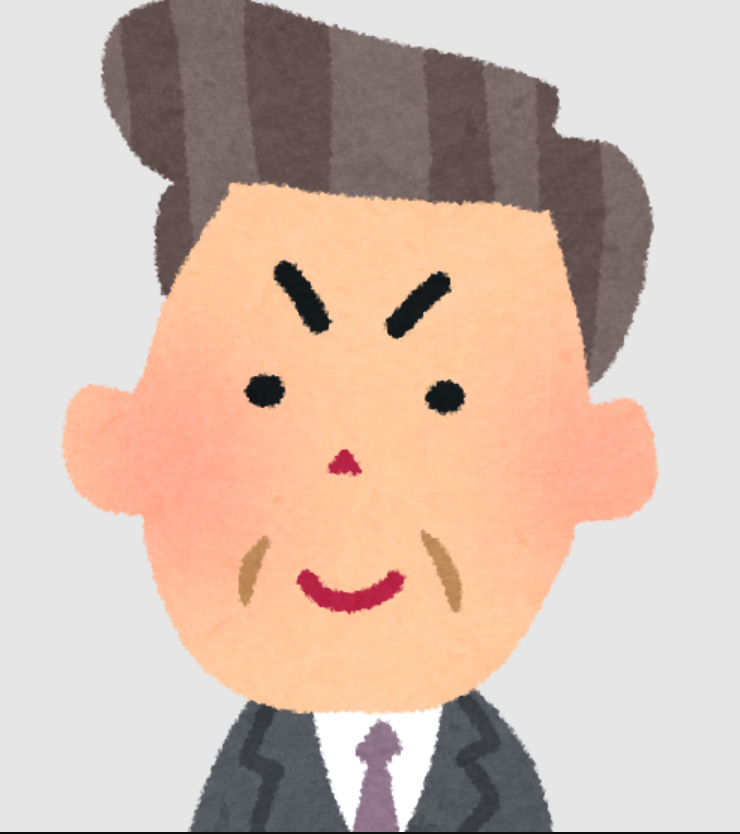 がくせいgakuseiせんせいsenseiかいしゃいんkaishain